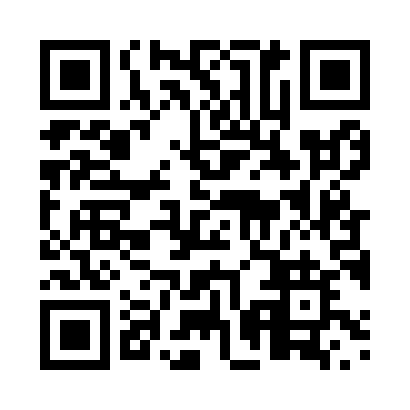 Prayer times for Petworth, Ontario, CanadaMon 1 Jul 2024 - Wed 31 Jul 2024High Latitude Method: Angle Based RulePrayer Calculation Method: Islamic Society of North AmericaAsar Calculation Method: HanafiPrayer times provided by https://www.salahtimes.comDateDayFajrSunriseDhuhrAsrMaghribIsha1Mon3:345:271:116:328:5510:472Tue3:355:271:116:328:5510:473Wed3:365:281:116:328:5510:464Thu3:375:291:126:328:5410:465Fri3:385:291:126:328:5410:456Sat3:395:301:126:328:5410:447Sun3:405:311:126:318:5310:438Mon3:415:311:126:318:5310:439Tue3:435:321:126:318:5210:4210Wed3:445:331:136:318:5210:4111Thu3:455:341:136:318:5110:4012Fri3:465:351:136:308:5110:3913Sat3:485:361:136:308:5010:3714Sun3:495:361:136:308:4910:3615Mon3:505:371:136:298:4910:3516Tue3:525:381:136:298:4810:3417Wed3:535:391:136:298:4710:3218Thu3:555:401:136:288:4610:3119Fri3:565:411:136:288:4510:3020Sat3:585:421:136:278:4410:2821Sun3:595:431:146:278:4410:2722Mon4:015:441:146:268:4310:2523Tue4:025:451:146:268:4210:2424Wed4:045:461:146:258:4110:2225Thu4:065:471:146:258:4010:2126Fri4:075:481:146:248:3810:1927Sat4:095:491:146:238:3710:1728Sun4:105:501:146:238:3610:1629Mon4:125:511:146:228:3510:1430Tue4:145:531:136:218:3410:1231Wed4:155:541:136:208:3310:11